Crash Course Computer Science #4: Representing Numbers and Letters with BinaryWatch Crash Course Computer Science #4: Representing Numbers and Letters with Binary on YouTube first.    Then answer the following questions.   Try to answer the question without looking at the video, but re-watch the video or parts of it if you cannot remember the answer.How many possible values are there in Base-Ten Notation?91032In decimal notation, the number places are:   ones, tens, hundreds, thousands, ten-thousands, etc.   What are the first 5 places in the binary notation?________________________________________Convert the binary number 1100101 to decimal:   ___________Convert the binary number 1001111 to decimal:____________Convert the number 498 to binary:_____________________________________Convert the number 211 to binary:______________________________________Add these two binary numbers together:      10010+ 11011_____________________What is the smallest unit of binary data called?NibbleWordLetterBitComplete the table below for prefix names:	 How are negative numbers represented in a binary number?_____________________________________________________________________________________What is a floating-point number?_____________________________________________________________________________________How are floating point numbers represented in binary?_____________________________________________________________________________________What was the original standard that dictated how letters could be encoded as digits?_____________________________________________________________________________________How big was the standard (in bits)?__________What was the limitation of this standard?_____________________________________________________________________________________What was the updated, internationally-compatible standard for encoding letters and symbols called?_____________________________________________________________________________________How large is this standard (in bits)?__________Using the table on the next page, write your name in binary:___________________________________________________________________________________________________________________________________________________________________________________________________________________________________________________________________________________________________________________________________________________________________________________________________________________________________________________________________________________________________________________________________________________________________________________________________________________________________________________________________________________________________________________________________________________________________________________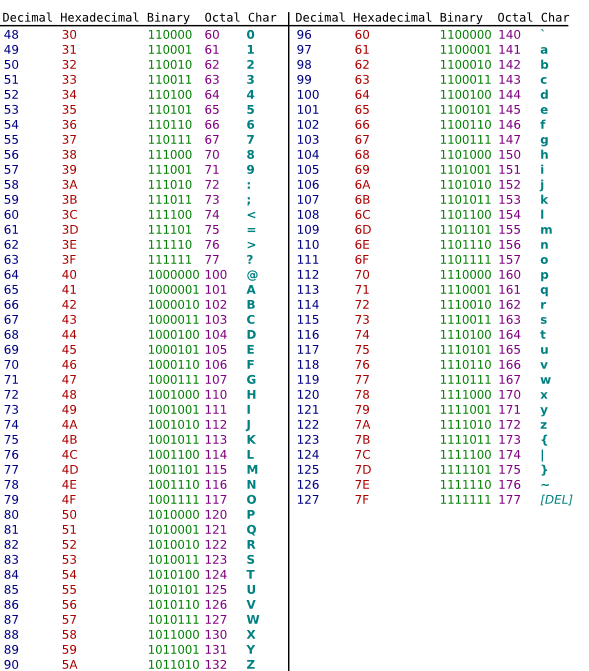 Complete the Truth Table for XOR:What is “XOR” short for?     ________________________________________What is the word that means, “using ideas to represent lower layers of detail”?________________________________________________________________Why is the concept of #11 important in Computer Science?____________________________________________________________________________________________________________________________________________________________________________________________________________________________________________________________________________________________________________________________________Name:Date:SizePrefix“million”“billion”“trillion”INPUT AINPUT BOUTPUT